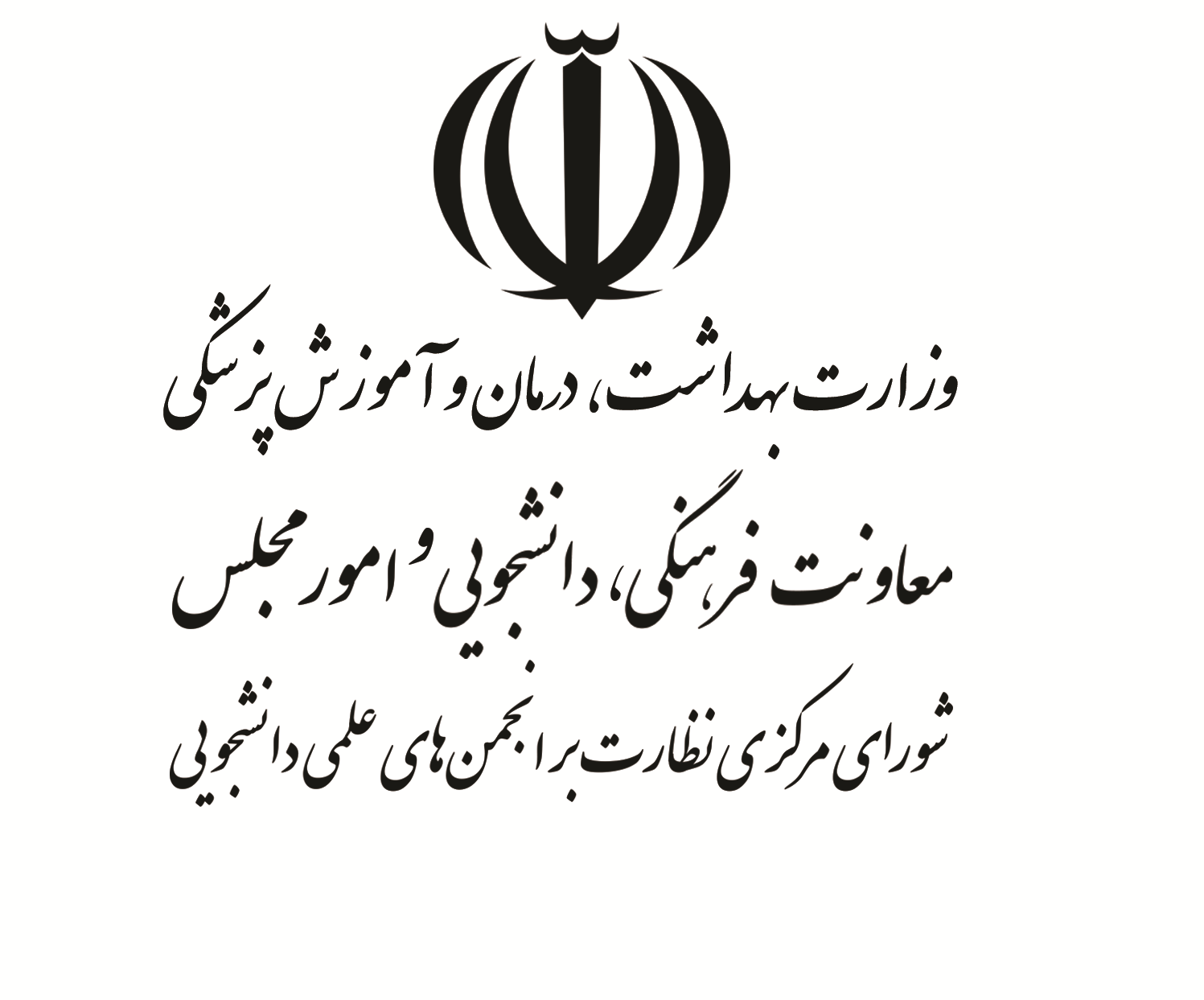 ردیفنام و نام خانوادگینام پدرسال ورود به دانشگاه رشته تحصیلیمقطعکد ملیشماره تماسامضاء12345